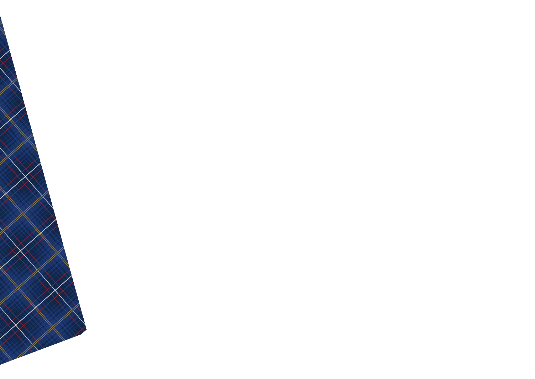 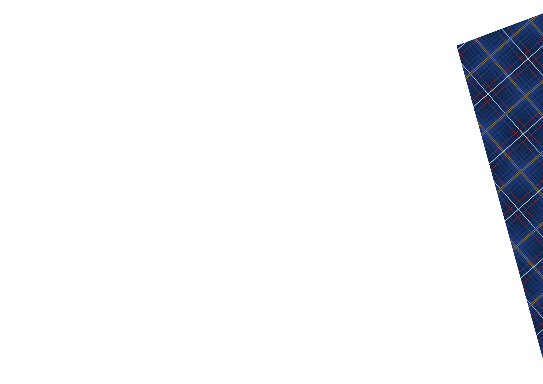 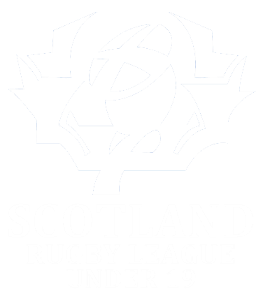 To support clubs return to rugby, Scotland Rugby league requests that each club appoints a Covid-19 Safety Coordinator to coordinate the Return to Play planning process. The purpose of this role is to oversee public health and safety measures across the club, ensuring that the club is operating in a safe manner and adheres to Scottish Government and Scotland Rugby League guidelines. This is a mandatory role for all clubs and will form part of Minimum Operating Standards for season 2020/21.As President or Secretary of your club, please enter the details of your nominated Covid-19 Safety Coordinator below.Your Name: ________________________________________________________________________Club Name: ________________________________________________________________________Name of nominated Covid-19 Safety Coordinator: _________________________________________Their e-mail address:_________________________________________Their contact number:_________________________________________ I confirm that the individual I have nominated is aware of this nomination and they are happy for me to share their contact details.Scotland Rugby League would like to gather information on when clubs are likely to be opening up their facilities for club members and the public. Please answer the following two questions to the best of your ability:Are you planning to open up outdoor catering facilities once Scottish Government Phase 2 guidance permits this (post 6 July)?YesNoIf the answer to question 7 is yes, please detail when you intend to start___________________________________________________________Are you planning on opening your pitches for training sessions, in line with Phase 3 Scottish Government and Scotland Rugby League guidelines?YesNoIf the answer to question 9 is yes, please detail intended start date:_______________________________________________________